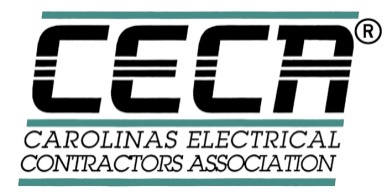 If you need Continuing Education for the renewal of your electrical license….We are pleased to offer to you the CECA Code Course for your continuing education requirements, as we have since 1991 when continuing education became required in North Carolina.  The CECA Code Course is based on the changes in the 2020 NEC® and meets the requirements of the NC Board of Examiners of Electrical Contractors (NCBEEC) for non-classroom continuing education & the Virginia Department of Professional & Occupational Regulation (DPOR) and the Alabama Board of Electrical Contractors (ABEC). If you would like to take the CECA Code Course, simply fill out this form to have test(s) mailed to you:Your packet will include reference material from the 2020 NEC® and test(s).  Take the test(s) and return the answer sheet(s) to the CECA office.  We will grade the test(s), report hours to the NC Licensing Board and/or the Virginia DPOR and/or the Alabama Electrical Licensing Board & send you a completion card for your records.    Each 50 question test is good for 4 hours of Continuing Education for NC and Alabama - and for 3 hours for Virginia.  For NC credit only, each test is $50.  	     $50 x   _______ number of tests (enter 1, 2, 3 or 4)             $________TotalFor VA credit only, each test is $50 	     $50 x ________ number of tests (enter 1,2 or 3) 	  $________Total                      (VA doesn’t allow the banking of hours for future years, you must turn in a test during each renewal cycle.)For AL credit only, each test is $55     	     $55 x ________ number of tests (enter 1, 2, 3 or 4)              $________TotalAdd $5 per test to have hours reported to the Virginia DPOR when you purchase test(s) for other states    $________Total                  Add $10 per test to have hours reported to Alabama (AELB) when you purchase test(s) for other states     $________Total											Total  $_______________Name                                                                                                                        Phone #	                   	                            		Mailing Address			                                                                                      	                                            	City		                                                               	State 	                       Zip                                             	Make Checks Payable to CECA  or Credit Card # ____________________________________________________________                                                                                                                                  						   Name on Card ifExpiration Date _____________ Card Code #____________   different than above __________________________________Email address if you would like a credit card receipt emailed to you:_______________________________________________                         This course is not sponsored by the NC Board of Examiners of Electrical Contractors, the Virginia DPOR or the Alabama Electrical Licensing Board.Our tests may also be taken online for a 10% discount of the mailed test prices at www.ceca-code-course.com          You may log in & out of the test as many times as needed before completion.  You will immediately see if the question was answered correctly.  Pay only after you successfully complete the test. For each question, the screen will show the 2020 NEC passage, the question and the 4 multiple choice answers. Virginia no longer recognizes the online test. For CE credit for VA, tests must be taken in paper format.  We also hold continuing education classes in our office throughout the year.  In addition to NC, VA and AL, our classes are approved by the Ohio Construction Industry Licensing Board (OCLIB).  Information & dates are available on our website at www.carolinaseca.org